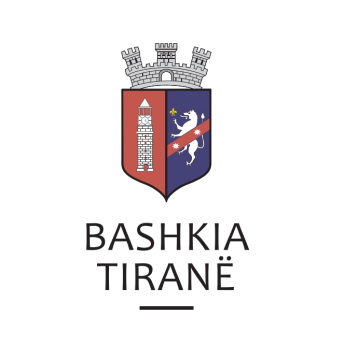 R  E  P U  B  L  I  K  A    E   S  H  Q  I  P  Ë  R  I  S  Ë
KËSHILLI BASHKIAKV E N D I MNr.143, datë 19.11.2021“PËR PRANIMIN E DORËHEQJES SË MANDATIT TË KËSHILLTARIT ZJ. BARDHYLKA KOSPIRI”Bazuar në Ligjin Nr.139/2015, “Për Vetëqeverisjen Vendore”, neni 49 pika 1, neni 54 gërma j,  mbështetur në kërkesën e paraqitur në datë 18 tetor 2021, pranë Zyrës së Këshillit Bashkiak, me propozim të Kryetarit të Këshillit Bashkiak Tiranë, në mbledhjen elektronike të datës 19.11.2021, Këshilli Bashkiak                                                                   V E N D O S I:Të pranojë dorëheqjen e Zj.Bardhylka Kospiri për mandatin e anëtarit të Këshillit Bashkiak Tiranë, kandidat në listën shumemërore të Partisë Socialiste të Shqipërisë.Ky vendim hyn në fuqi menjëherë.  K R Y E T A RROMINA KUKO